John R. Bonfield Elementary School Pick-Up/Drop-Off Zones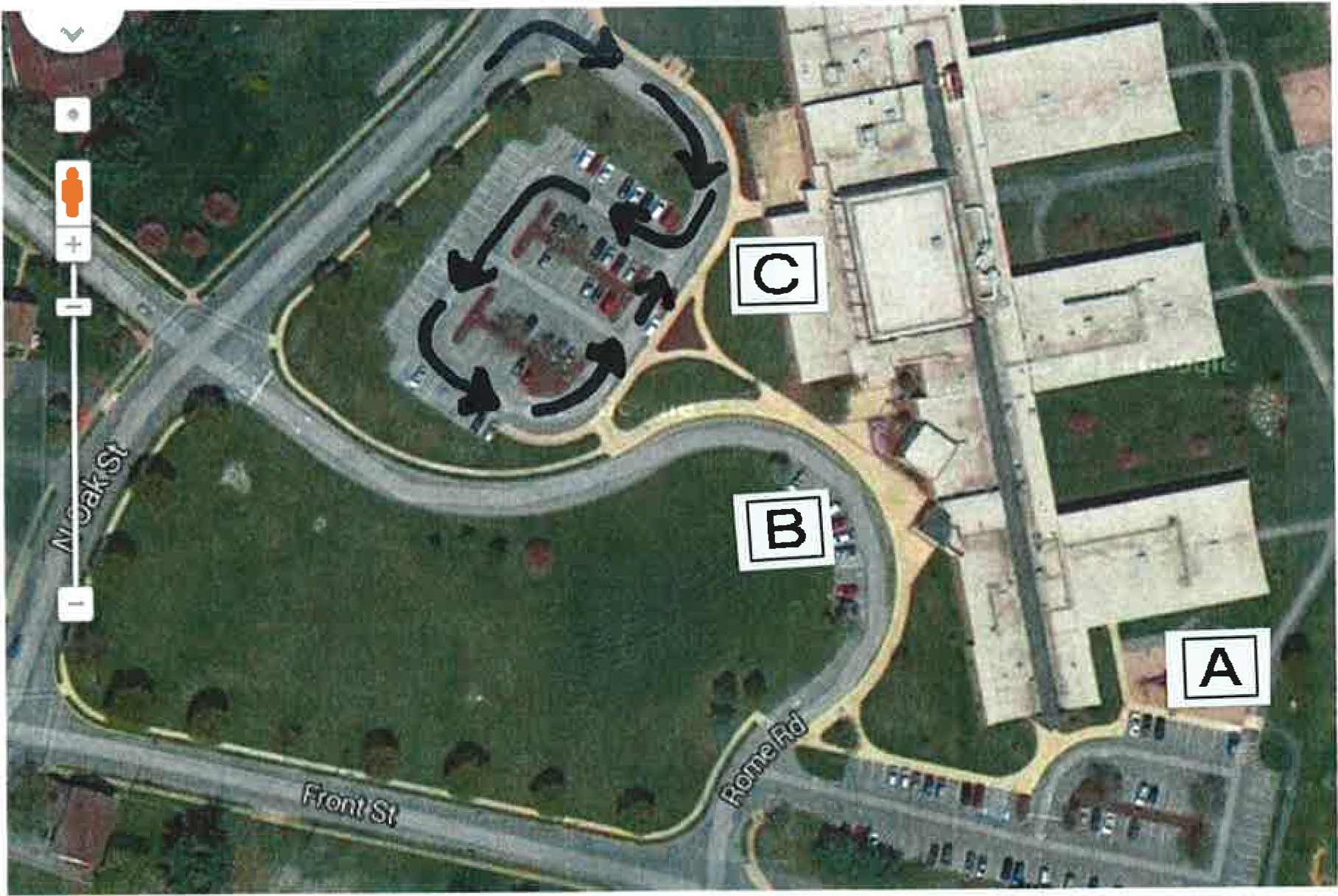 Parent Pick-up and Drop-Off Area:Area A is for Primary Students (Kindergarten – Second Grade) Pick-Up and Drop-OffArea C is for Intermediate Students (Grades 3 - 6) Pick-Up and Drop Off.Area B is ONLY for Buses and Vans from 7:45 am to 8:15 am and 2:15 pm - 2:45 pmArrival and Dismissal Times:Arrival 7:50 am- 8:00 am.  Students arriving after 8 am will be considered late.Dismissal2:30 - Bus Students2:35	Walkers/Car RidersPRIMARY Student Drop-OffStudents may be dropped off in Section A.You may either park and walk you r child to the door ORPull up to the curb and drop your child off.Safety RequirementsOnly one lane of traffic to drop students off. Please do NOT pull along side another car to drop off your student.Please exit the lot at a SAFE SPEED.Primary Student Pick-UpPlease enter the parking lot on Section A of the map above. Park your car and meet your child at the side door. The sidewalk is designated as a No Parking Zone during student dismissal. In order to ensure student safety, we ask that no parent pull to the curb to pick-up your child.Intermediate Student Drop-OffSection C on the map is the Intermediate Student Drop-Off Zone. Please enter from N. Oak Street. Drivers are asked to follow the designated route indicated by arrows on the map.Safety RequirementsOnly one lane of traffic to drop students off. Please do NOT pull along side another car to drop off your student.Please exit the lot at a SAFE SPEED Intermediate   Student Pick-UpSection C on the map is the Intermediate Student Pick-Up Zone. Please enter from N. Oak Street. Drivers are asked to follow the designated route indicated by arrows on the map.Safety RequirementsPlease pull up as far as you are able in order to allow for as many cars as possible on the curbside.Please wait your turn - no double parking is allowed in order to ensure student safety.Please exit the lot at a SAFE SPEED.Kindergarten Mid-Day Pick-Up (10:50 am) Section B on the map is for Kindergarten Pick-Up.If you want to pick up your child at the front curb:Please enter from N. Oak Street. Drivers are asked to pull u p as far as possible (to the Stop Sign if you are the first parent here).Please stay in your car. Students will be sent to your car.Please wait your turn - no double parking is allowed in order to ensure student safety.Please exit the lot at a SAFE SPEED.Everyone's goal is SAFETY FIRST. We thank you for your cooperation and support of these guidelines.